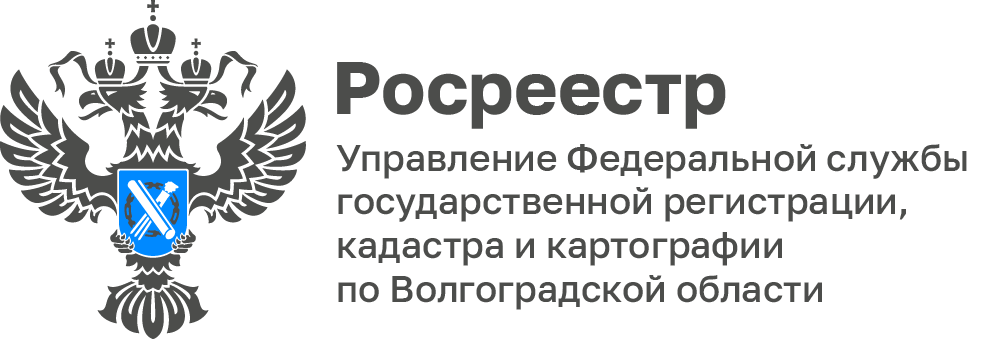 Сотрудники Управления Росреестра по Волгоградской области приняли участие в онлайн-практикуме на тему совершенствования профессиональных навыковПродолжая добрую традицию, государственные служащие Управления посетили тренинг по развитию коммуникаций, организованный Российским обществом «Знание».Руководитель Первой международной академии уникальности, Надежда Муравьева осветила сразу три информационных блока "Управление конфликтами и предотвращение конфликтных взаимоотношений", "Планирование: гибкость или гиперконтроль", и "Как осознать свои сильные стороны и заставить их работать на себя".В ходе практикума слушатели изучили ключевые аспекты успешного планирования и целеполагания, разобрались в основах коммуникаций в конфликтных ситуациях и разобрали материал на примере конкретных ситуаций.С уважением,Балановский Ян Олегович,Пресс-секретарь Управления Росреестра по Волгоградской областиMob: +7(987) 378-56-60E-mail: balanovsky.y@r34.rosreestr.ru